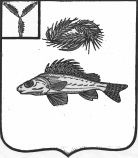 АДМИНИСТРАЦИЯЕРШОВСКОГО  МУНИЦИПАЛЬНОГО   РАЙОНА САРАТОВСКОЙ ОБЛАСТИПОСТАНОВЛЕНИЕот_30.11.2018г.___№__1008________                           г.ЕршовОб утверждении  Порядка расчета нормативных затрат на оказаниемуниципальными образовательными учреждениями муниципальных услуг (выполнение работ), а также нормативных затрат на содержание имущества и корректирующих коэффициентов к ним         В соответствии с пунктом 4 статьи 69.2 Бюджетного кодекса Рос-сийской Федерации, Федеральным законом от 06.10.2013 № 131-ФЗ «Об общих принципах организации местного самоуправления в Российской Федерации», Приказом Министерства образования  и науки Российской Федерации от 22.09.2015 № 1040 «Об утверждении общих требований к определению нормативных затрат на оказание муниципальных услуг в сфере образования, науки и молодежной политики, применяемых при расчете объема субссидии на финансовое обеспечение выполнения государственного (муниципального) задания на оказание государственных (муниципальных)услуг (выполнения работ) государственным (муниципальным)  учреждением», руководствуясь Уставом Ершовского муниципального района  Саратовской области администрации Ершовского муниципального района ПОСТАНОВЛЯЕТ:        1. Утвердить  Порядок расчета нормативных затрат на оказание муниципальными образовательными учреждениями  Ершовского муниципального района, а также нормативных затрат на содержание имущества и корректирующих коэффициентов к ним образовательных муниципальных учреждений Ершовского муниципального района,  согласно приложению.       2. Настоящее постановление вступает в силу со дня принятия и распро-страняется на правоотношения, возникшие с 1 января 2018 года.       3. Разместить настоящее Постановление  на официальном  сайте администрации Ершовского муниципального района.       4. Постановление от 19.02.2016г.  № 94 «Об утверждении порядка расчета нормативных затрат на оказание муниципальной услуги (выполнение работы), применяемых при расчете объема финансового обеспечения муниципального задания  на оказание муниципальной услуги (выполнение работы) муниципальными учреждениями Ершовского муниципального района, признать  утратившим силу.        5. Контроль за исполнением постановления возложить на  заместителя главы администрации Ершовского муниципального района Саратовской области  Л.И.Сучкову.Глава  Ершовского муниципального района                         С.А.Зубрицкая        Приложение к постановлениюадминистрации Ершовскогомуниципального районаСаратовской областиот 33.11.2018г. года № 1008Порядок расчета нормативных затрат на оказание муниципальных услуг, применяемых при расчете объема финансового обеспечения муниципального задания на оказание муниципальных услуг муниципальными бюджетными образовательными учреждениями,учредителем которых является администрация Ершовского муниципального района Раздел 1. Общие положенияНастоящий Порядок определения нормативных затрат на оказание муниципальных услуг разработан в соответствии со ст.69.2 Бюджетного Кодекса РФ и приказом Минобрнауки России «Об утверждении Общих требований к определению нормативных затрат на оказание государственных (муниципальных) услуг в сфере образования, науки и молодежной политики, применяемых при расчете объема субсидии на финансовое обеспечение выполнения государственного (муниципального) задания на оказание государственных (муниципальных) услуг (выполнения работ) государственным (муниципальным) учреждением" от 22 сентября 2015года № 1040 .Настоящий Порядок разработан для муниципальных услуг, включенных в ведомственный перечень муниципальных услуг, оказываемых муниципальными бюджетными образовательными учреждениями.Нормативные затраты определяются по бюджетным учреждениям в разрезе оказываемых муниципальных услуг.Объем финансового обеспечения выполнения муниципального задания муниципальными бюджетными образовательными учреждениями определяется на основе нормативных затрат и не может превышать объем бюджетных ассигнований, предусмотренный в плане финансово-хозяйственной деятельности на указанные цели на соответствующий финансовый год.Объем финансового обеспечения выполнения муниципального задания рассчитывается по следующей формуле: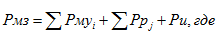 Рмз - объем финансового обеспечения выполнения муниципального задания;- нормативные затраты на оказание i-той муниципальной услуги;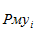 - нормативные затраты на выполнение j-того вида работ;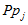 Ри - нормативные затраты на содержание имущества муниципального учреждения.Результаты расчетов следует  представлять в следующей таблице.Таблица N 1      Исходные данные и результаты расчетов объема нормативных затрат        на оказание муниципальными учреждениями муниципальных услуг   и нормативных затрат на содержание имущества муниципальных учреждений          на ______ год и на плановый период ______ и ______ годов--------------------------------<1> Определяется путем суммирования нормативных затрат, непосредственно связанных с оказанием муниципальной услуги (графа 2) и затрат на общехозяйственные нужды (графа 3).<2> Определяется путем суммирования произведения итогового объема нормативных затрат на оказание муниципальной услуги (графа 4) на объем муниципальной услуги) (графа 5) с затратами на содержание имущества муниципального учреждения (графа 6).Раздел 2. Определение нормативных затрат на оказание муниципальной услуги 1. Нормативные затраты на оказание муниципальной услуги на соответствующий финансовый год определяются по формуле: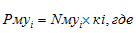 - норматив затрат на оказание i-той муниципальной услуги муниципального учреждения на соответствующий финансовый год;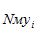 кi - объем (количество единиц) оказания i-той муниципальной услуги в соответствующем финансовом году.2. Норматив затрат на оказание единицы i-той муниципальной услуги муниципального учреждения на соответствующий финансовый год определяется по формуле: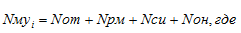 Nот - норматив затрат на оплату труда и начисления на выплаты по оплате труда;Nрм - норматив затрат на приобретение расходных материалов;Nси - норматив затрат на коммунальные услуги и иные затраты, связанные с использованием имущества (за исключением условно-постоянных затрат на содержание имущества, определяемых в соответствии с разделом 3;Nон - норматив затрат на общехозяйственные нужды.3. Норматив затрат на оплату труда с начислениями на выплаты по оплате труда работников,  непосредственно связанных с оказанием муниципальной услуги, включая страховые взносы в Пенсионный фонд Российской Федерации и Федеральный фонд обязательного медицинского страхования, страховые взносы на обязательное социальное страхование от несчастных случаев на производстве и профессиональных заболеваний, в соответствии с трудовым законодательством и иными нормативными правовыми актами, содержащими нормы трудового  права.4. Норматив затрат на приобретение расходных материалов включает в себя затраты на приобретение расходных материалов, непосредственно используемых для оказания муниципальной услуги. В целях определения норматива затрат на приобретение расходных материалов, используемых для оказания муниципальной услуги, данные материалы могут выделяться по видам, типам материалов.Норматив затрат на приобретение расходных материалов по решению главного распорядителя бюджетных средств  включает  в себя затраты на приобретение расходных материалов, непосредственно используемых для оказания муниципальной услуги, в том числе в целях нормирования которых могут выделяться и следующие виды материалов, а именно:- строительные, лесные, электротехнические, санитарно-технические, хозяйственные материалы;- горюче-смазочные материалы;- запасные и составные части к объектам нефинансовых активов;- книги, брошюры, каталоги, не предназначенные для комплектования библиотечного фонда, иная печатная продукция (кроме бланочной продукции и периодических изданий (газет, журналов);- расходные материалы к оргтехнике и копировально-множительной технике, бумага;- котельно-печное топливо (уголь, мазут, дрова);- медикаменты, в том числе в целях формирования аптечек;- мягкий инвентарь и оборудование;- химикаты, химико-москательные материалы и реактивы, стекло и химическая посуда, радиоматериалы, фотопринадлежности;- прочие расходные материалы, используемые для оказания муниципальной услуги.До разработки системы обоснованных нормативов затрат на приобретение расходных материалов для оказания единицы муниципальной услуги в целях определения величины данного норматива применяется подход покрытия фактически сложившегося в отчетном финансовом году уровня данного вида затрат: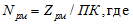 - норматив затрат на приобретение расходных материалов;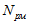 - фактические затраты на приобретение расходных материалов в отчетном финансовом году;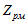 ПК - приведенный контингент получателей муниципальной услуги в отчетном финансовом году.5. Норматив затрат на коммунальные услуги и иные затраты, связанные с использованием имущества, определяется исходя из нормативов потребления коммунальных услуг на оказание соответствующей муниципальной услуги в расчете на ее единицу, затрат на содержание движимого имущества с учетом требований обеспечения энергоэффективности и энергосбережения.Указанный норматив затрат включает в себя:- норматив затрат на холодное водоснабжение и водоотведение;- норматив затрат на горячее водоснабжение;- норматив затрат на отопление;- норматив затрат на электроснабжение;- норматив затрат на содержание движимого имущества, в том числе: затраты на техническое обслуживание, затраты на приобретение расходных материалов (в соответствии с пунктом 2.4 настоящих).В состав норматива включаются также затраты на содержание движимого имущества, находящегося на праве оперативного управления, полученного в аренду и безвозмездное пользование, в том числе:- затраты по оплате работ и услуг, связанных с содержанием (обслуживанием), ремонтом и реставрацией имущества, за исключением включенных в состав условно-постоянных затрат на содержание имущества;- затраты на техническое обслуживание, контроль технического состояния, поддержание работоспособности, исправности, наладку и регулировку, подготовку к сезонной эксплуатации имущества, в том числе инженерных систем и оборудования зданий (лифты, системы отопления, горячего водоснабжения, освещения и др.);- затраты по обеспечению санитарно-гигиенических требований к помещениям, зданиям, иному имуществу, в том числе затраты на дератизацию, дезинсекцию, дезинфекцию, газацию складов, санитарно-гигиеническое обслуживание, мойку транспорта, за исключением затрат на уборку и вывоз снега, мусора и содержание прилегающей территории, включенных в состав условно-постоянных затрат на содержание имущества;- затраты на обязательное страхование гражданской ответственности владельцев транспортных средств;- затраты на формирование библиотечного фонда, исходя из установленных нормативов на одного читателя и с учетом имеющегося книжного фонда;- другие аналогичные затраты, осуществляемые по решению главного распорядителя бюджетных средств.Таблица N 2Затраты на содержание объектов недвижимого имущества, относимых к нормативным затратам на оказание муниципальных услуг6. Норматив затрат на общехозяйственные нужды включает  в себя:- норматив затрат на приобретение услуг связи (в том числе затраты на внутригородскую, междугороднюю, международную связь);- норматив затрат на приобретение транспортных услуг;- норматив затрат на оплату труда и начислений на выплаты по оплате труда для вспомогательного, технического, административно-управленческого и т.п. персонала;- прочие нормативы затрат, влияющие на стоимость оказания муниципальной услуги (в том числе нормативы затрат, имеющие отраслевой характер).По решению главного распорядителя средств бюджета некоторые наиболее существенные нормативы затрат (такие как связь, транспорт) выделяются  в отдельные нормативы.7. Для расчета норматива затрат на оказание единицы муниципальной услуги используются следующие основные методы:- нормативный;- структурный.Структурный метод используется в случае невозможности использования нормативного метода. При этом расчет норматива затрат на оплату труда и начисления на выплаты по оплате труда проводится только нормативным методом.8. Применение нормативного метода расчета норматива затрат на оказание единицы муниципальной услуги проводится следующим образом:- норматив затрат на оплату труда и начисления на выплаты по оплате труда рассчитывается как произведение средней стоимости единицы рабочего времени персонала, занятого в оказании муниципальной услуги, на количество единиц времени, необходимых для оказания единицы муниципальной услуги;- норматив затрат на приобретение расходных материалов рассчитывается как произведение стоимости расходных материалов на их количество, необходимое для оказания единицы муниципальной услуги;- норматив затрат на коммунальные услуги и иные затраты, связанные с использованием имущества, рассчитывается как произведение норматива потребления коммунальных услуг на размер тарифа коммунальных услуг, установленный на соответствующий финансовый год;- норматив затрат на общехозяйственные нужды рассчитывается как произведение стоимости приобретенных в соответствующем финансовом году услуг на их количество, необходимое для оказания единицы муниципальной услуги.9. При применении структурного метода определение норматива затрат на оказание единицы муниципальной услуги осуществляется путем распределения расходов на обеспечение деятельности муниципального учреждения (за исключением условно-постоянных затрат на содержание имущества, определяемых в соответствии с разделом 3) по видам затрат (затраты на оплату труда и начисления на выплаты по оплате труда, затраты на приобретение расходных материалов, затраты на коммунальные услуги и затраты, связанные с использованием имущества, затраты на общехозяйственные нужды) в отчетном (текущем) финансовом году между муниципальными услугами, оказываемыми муниципальным учреждением в соответствующем году пропорционально нормативным затратам на оплату труда по каждой муниципальной услуге.Затраты на приобретение расходных материалов, затраты на коммунальные услуги и затраты, связанные с использованием имущества, затраты на общехозяйственные нужды распределяются между муниципальными услугами пропорционально (в т.ч. с применением корректирующих коэффициентов для разных типов затрат) нормативным затратам на оплату труда.Результаты расчетов рекомендуется представлять в следующей таблице.Таблица N 3Определение норматива затрат на оказание муниципальной услуги _____________10. По решению главного распорядителя средств бюджета нормативы затрат на оказание единицы муниципальной услуги определяются:1) отдельно по каждому муниципальному учреждению;2) по группе муниципальных учреждений;3) с использованием корректирующих коэффициентов.При использовании средних значений по группе муниципальных учреждений норматив затрат на оказание единицы муниципальной услуги муниципального учреждения на очередной финансовый год рассчитывается как отношение суммы нормативов затрат на оказание единицы муниципальной услуги по всем муниципальным учреждениям, входящим в группу, на количество муниципальных учреждений, входящих в группу. При использовании корректирующих коэффициентов определение норматива затрат на оказание единицы муниципальной услуги муниципального учреждения осуществляется путем умножения среднего значения норматива затрат на оказание единицы муниципальной услуги на корректирующие (понижающие или повышающие) коэффициенты, учитывающие особенности муниципальных учреждений (например, место нахождения, статус муниципального учреждения и другие критерии).При этом необходимо указывать виды применяемых коэффициентов и способы их расчета.11. Нормативные затраты на выполнение работ (Рр) определяются как сумма затрат по конкретным работам (видам работ), исходя из объемов и сложности выполняемых работ.При определении норматива затрат на оказание муниципальными учреждениями муниципальной услуги на первый и второй плановый год периода в расчетах необходимо использовать коэффициенты-дефляторы на соответствующий финансовый год.Раздел 3. Определение нормативных затрат на содержание имущества муниципального учреждения1. В целях определения нормативных затрат на содержание имущества муниципального учреждения следует определить:- перечень видов затрат, учитываемых при определении нормативных затрат на содержание имущества муниципальных учреждений;- формулу для определения нормативных затрат на содержание имущества муниципальных учреждений;- формулу для определения объемов затрат по каждому из видов затрат.2. Нормативные затраты на содержание имущества муниципальных учреждений планируются с учетом требований обеспечения энергоэффективности и энергосбережения и рассчитываются по следующей формуле:Ри = Рни + Рди + Рнал, гдеРни - нормативные затраты на содержание объектов недвижимого имущества, закрепленного за муниципальным учреждением на праве оперативного управления, а также недвижимого имущества, находящегося у муниципальных учреждений на основе договоров аренды или безвозмездного пользования (далее - затраты на содержание недвижимого имущества муниципальных учреждений);Рди - затраты на содержание объектов движимого имущества;Рнал - уплата налога на имущество и земельного налога.При этом нормативные затраты на содержание движимого имущества муниципального учреждения учитываются частично, недвижимого имущества - согласно пропорциям, определенным в пунктах 3.1 - 3.8.Таблица N 4Затраты на содержание объектов недвижимого имущества, относимых к нормативным затратам на содержание недвижимого имущества муниципального учрежденияОстальная часть нормативных затрат на содержание движимого и недвижимого имущества муниципального учреждения должна быть учтена в составе нормативных затрат на оказание муниципальных услуг (выполнение работ).3. В составе нормативных затрат на содержание недвижимого имущества муниципальных учреждений (зданий, помещений, сооружений) выделяются нормативные затраты на:- холодное водоснабжение и водоотведение;- горячее водоснабжение;- потребление тепловой энергии;- потребление электрической энергии;- эксплуатацию систем охранной сигнализации;- обеспечение пожарной безопасности;- проведение текущего ремонта;- аренду недвижимого имущества в соответствии с договором аренды;- содержание прилегающей территории, включая вывоз мусора, сброс снега с крыш, в соответствии с утвержденными санитарными нормами и правилами.3.1. Нормативные затраты на холодное водоснабжение и водоотведение определяется исходя из тарифов на холодное водоснабжение и водоотведение и объемов потребления холодной воды и водоотведения муниципальным учреждением по следующей формуле:Nxв, вод = Тxв x Vxв x 0,3 + Твод x Vвод x 0,3, гдеNxв, вод - нормативные затраты на холодное водоснабжение и водоотведение;Тxв - тариф на холодное водоснабжение, установленный правовым актом на соответствующий год;Vxв - объем потребления муниципальным учреждением холодной воды (в куб. м) в отчетном финансовом году;Твод - тариф на холодное водоотведение, установленный правовым актом на соответствующий год;Vвод - объем водоотведения в отчетном финансовом году;0,3 - доля затрат на холодное водоснабжение и водоотведение в общей сумме затрат, связанных с содержанием недвижимого имущества муниципального учреждения.3.2. Нормативные затраты на горячее водоснабжение определяется  исходя из тарифов на горячее водоснабжение и общих объемов потребления горячей воды муниципальным учреждением, по следующей формуле:Nгв = Tгв x Vгв x 0,3, гдеNгв - нормативные затраты на горячее водоснабжение;Tгв - тариф на горячее водоснабжение, установленный в муниципальном образовании на соответствующий год;Vгв - объем потребления учреждением горячей воды (в куб. м) в отчетном финансовом году;0,3 - доля затрат на горячее водоснабжение в общей сумме затрат, связанных с содержанием недвижимого имущества.3.3. Нормативные затраты на потребление тепловой энергии определяется  исходя из тарифов на тепловую энергию и объемов потребления муниципальным учреждением тепловой энергии по следующей формуле:Nот = Тот x Vот x 0,3, гдеNот - нормативные затраты на потребление тепловой энергии;Тот - тариф на потребление тепловой энергии, установленный для муниципального образования на соответствующий год;Vот - объем потребления муниципальным учреждением тепловой энергии (в Гкал) в отчетном финансовом году;0,3 - доля затрат на потребление тепловой энергии в общей сумме затрат, связанных с содержанием недвижимого имущества муниципального учреждения.3.4. Нормативные затраты на потребление электрической энергии определяется  исходя из тарифов на электрическую энергию и объемов потребления муниципальным учреждением электрической энергии по следующей формуле:Nэ = Тэ x Vэ x 0,3, гдеNэ - нормативные затраты на потребление электрической энергии;Тэ - тариф на электрическую энергию, установленный для муниципального образования на соответствующий год;Vэ - объем потребления муниципальным учреждением электрической энергии (кВт ч) в отчетном финансовом году;0,3 - доля затрат на потребление электрической энергии в общей сумме затрат, связанных с содержанием недвижимого имущества муниципального учреждения.3.5. Нормативные затраты на эксплуатацию систем охранной сигнализации следует устанавливать (определять) таким образом, чтобы обеспечить покрытие затрат, связанных с функционированием установленных в муниципальном учреждении систем охранной сигнализации.Нормативные затраты на эксплуатацию систем охранной сигнализации устанавливаются равными расходам муниципального учреждения на оплату систем охранной сигнализации в отчетном финансовом году, скорректированными на индекс-дефлятор:Nос = Zос x i, гдеNос - нормативные затраты на эксплуатацию систем охранной сигнализации;Zос - затраты на эксплуатацию охранной сигнализации в муниципальном учреждении в отчетном финансовом году;i - индекс-дефлятор.3.6. Нормативные затраты на обеспечение пожарной безопасности следует устанавливать (определять) исходя из необходимости покрытия затрат на эксплуатацию, обслуживание, технический уход, возобновление имеющихся у муниципального учреждения средств и систем пожарной безопасности (системы пожарной сигнализации, первичных средств пожаротушения и т.п.).3.7. Нормативные затраты на проведение текущего ремонта недвижимого имущества муниципального учреждения следует устанавливать (определять) в соответствии с ведомственными строительными нормами ВСН 58-88 (р) "Положением об организации и проведении реконструкции, ремонта и технического обслуживания зданий, объектов коммунального и социально-культурного назначения", утвержденными приказом Госкомархитектуры Российской Федерации от 23 ноября 1988 г. N 312, и определять по формуле:Nтр = kком x Стр x S х nтр, гдеNтр - нормативные затраты на проведение текущего ремонта муниципального учреждения;Стр - средняя стоимость текущего ремонта 1 кв. м площади зданий, сложившаяся в муниципальном образовании для муниципального учреждения;S - общая площадь зданий (кв. м);kком - коэффициент, учитывающий долю стоимости технических коммуникаций в общей стоимости здания;nтр = 0,33 - коэффициент, учитывающий норму проведения текущего ремонта зданий.3.8. Нормативные затраты на содержание прилегающей территории, включая вывоз мусора, сброс снега с крыш в соответствии с утвержденными санитарными нормами и правилами следует  устанавливать (определять) исходя из необходимости покрытия затрат, произведенных муниципальным учреждением в отчетном финансовом году, по следующей формуле:Nспт = Zспт x i, гдеNспт - норматив затрат на содержание прилегающей территории, включая вывоз мусора, сброс снега с крыш;Zспт - затраты на содержание прилегающей территории, включая вывоз мусора, сброс снега с крыш, в отчетном финансовом году;i - индекс-дефлятор.3.9. Нормативные затраты на содержание недвижимого имущества муниципального учреждения (Рни) определяются как сумма нормативных затрат, указанных в пунктах 3.1 - 3.8.3.10. В целях определения  нормативных затрат на содержание объектов движимого имущества муниципального учреждения данное имущество подразделяется по видам (копировально-множительная техника, офисная мебель и другие виды движимого имущества). Для каждого вида движимого имущества устанавливается перечень необходимых затрат на его содержание, среди которых выделяются:- расходы на техническое обслуживание (в том числе транспортных средств);- расходы на приобретение расходных материалов, не отнесенные к расходам на оказание муниципальной услуги;- расходы на проведение текущего ремонта (обслуживания) объектов движимого имущества;- расходы на обязательное страхование гражданской ответственности владельцев транспортных средств;- другие расходы по решению главного распорядителя средств местного бюджета.По решению главного распорядителя средств местного бюджета в состав затрат на содержание имущества могут быть отнесены затраты на оплату  труда с начислениями на выплаты по оплате труда для технического персонала, занимающегося уборкой, обслуживанием соответствующих видов имущества.До установления системы обоснованных нормативов затрат на содержание движимого имущества в целях определения величины данного норматива применяется подход покрытия фактически сложившегося в муниципальном учреждении в отчетном финансовом году уровня данного вида затрат: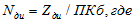 - нормативные затраты на содержание движимого имущества;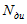 - фактические расходы на содержание движимого имущества в отчетном году;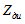 ПКб - приведенный контингент получателей муниципальной услуги в отчетном финансовом году.Наименование муниципальной услугиНормативные затраты, непосредственно связанные с оказанием муниципальной услуги, тыс. руб. за ед.Нормативные затраты на общехозяйственные нужды, тыс. руб. за ед.Итого нормативные затраты на оказание муниципальной услуги <1>, тыс. руб. за ед.Объем муниципальной услуги, ед.Затраты на содержание имущества муниципального учреждения, тыс. руб.Сумма финансового обеспечения выполнения муниципального задания <2>, тыс. руб.1234567Услуга N 1Услуга N 2Наименование затратДоля, относимая на нормативные затраты на оказание услугЗатраты на холодное водоснабжение и водоотведение0,7Затраты на горячее водоснабжение0,7Затраты на потребление тепловой энергии0,7Затраты на потребление электрическойэнергии0,7Наименование услугиЗатраты на оплату труда и начисления на выплаты по оплате трудаЗатраты на оплату труда и начисления на выплаты по оплате трудаЗатраты на расходные материалыЗатраты на расходные материалыЗатраты на коммунальные услуги и использование имуществаЗатраты на коммунальные услуги и использование имуществаЗатраты на общехозяйственные нуждыЗатраты на общехозяйственные нуждыИтого затраты на муниципальную услугуОбъем муниципальной услугиНорматив затрат на единицу услугиНаименование услугитыс. руб.%тыс. руб.%тыс. руб.%тыс. руб.%тыс. руб.Ед.тыс. руб.12345678910 = 2 + 4 + 6 + 81112 = 10 / 11Услуга N 111111111Услуга N 212121212Услуга N 313131313Итого100 %100 %100 %100 %Наименование затратДоля, относимая на нормативные затраты на содержание недвижимого имуществаЗатраты на холодное водоснабжение и водоотведение0,3Затраты на горячее водоснабжение0,3Затраты на потребление тепловой энергии0,3Затраты на потребление электрической энергии0,3